муниципальное казенное дошкольное образовательное учреждениегорода Новосибирска" Детский сад № 432 комбинированного вида"      Современное состояние науки и техники, культуры предъявляет высокие требования к человеку, его образованию. Обучению дошкольников началу математики отводится важное место. Это вызвано целым рядом причин: обилием информации, получаемой ребенком, повышением внимания на компьютеризации, желанием сделать процесс обучения более интенсивным, стремлением родителей, в связи с этим, как можно раньше научить ребенка узнавать цифры, считать, решать задачи. Преследуется главная цель – вырастить детей людьми, умеющими думать, хорошо ориентироваться во всем, что их окружает. Наша задача – в дошкольном возрасте заложить фундамент развития индивидуальной личности и развить эту индивидуальность под воздействием многократной воспитательной работы детского сада и семьи, так как формирование самостоятельности мышления, подготовка к творческой практической деятельности – это требование времени, социальная задача, которую призваны решать, прежде всего, детский сад, школа, семья.        Моя методическая тема: «Использование игровых приемов при формировании элементарных математических представлений у дошкольников»Считаю, что эта тема актуальна тем, что:В познавательном развитии ребёнка первые математические знания занимают значительное место. В программах раннего развития традиционно предложены разные приёмы, необходимые для становления до числовых и начальных числовых представлений у детей, формирование элементарных знаний о форме, размере, расположении предметов в окружающем пространстве и обучения ориентировке в нём. Занятия по ФЭМП включают комплекс игровых заданий и упражнений, наглядно-практических методов и приёмов; помогают детям овладеть способами и приёмами познания, применять полученные знания и умения в самостоятельной деятельности. Это позволяет обеспечить общую развивающую направленность обучения, связь с умственным, речевым развитием и разнообразными видами деятельности.       На протяжении учебного года решались поставленные цель по теме самообразования:Изучение актуальности использования игровых приёмов при формировании элементарных математических представлений у дошкольников младшего возраста. Активное воздействие на всестороннее развитие детей: Обогащать новыми представлениями и понятиями; закреплять знания; активизировать мыслительную деятельность (умение сравнивать, обобщать, классифицировать, анализировать).Этапы разработки поставленных задач: Проанализировать психолого-педагогическую литературу по данной проблеме.Дать общую характеристику содержания понятия «формирование элементарных математических представленийИсследовать эффективность использования игровых приемов в процессе формирования элементарных математических представлений у дошкольников.Разработать картотеку игр по формированию элементарных математических представлений.                                                                           Готовя отчёт по самообразованию на тему: «Использование игровых приемов при формировании элементарных математических представлений у дошкольников», я познакомилась с литературой: 1. Н.Н Гладышева, Ю.Б. Сержантова Рабочая программа по программе «Детство» Волгоград. 2014.2. «Ориентировка в пространстве» - Т. Мусейнова – кандидат пед - х наук.3. «Сюжетно – дидактические игры с математическим содержанием» - А. А. Смоленцева.4. «Сенсорное воспитание» - Э. Пилюгина.5. «Играем в числа» - серия пособий6. «Развиваем восприятие, воображение» - А. Левина.7.В. П. Новикова, Л. И. Тихонова "Развивающие игры и занятия с палочками Кюизенера. Раздаточный материал" от 3 до 7 лет, 2008 г.8.Т. А. Фалькович, Л. П. Барылкина «Формирование математических представлений Занятия для дошкольников в учреждениях дополнительного образования. - М.: ВАКО, 2005 г. - 208 с.9.Примерая основная общеобразовательная программа дошкольного образования «Детство». Санкт-Петербург.2011.Т.А. Бабаева , А.Г Гогоберидзе, З.А. Михайлова  10.Комплексное занятие во второй младшей группе детского сада. Т.М. Бондаренко.11.Мониторинг в детском саду(научно –методическое пособие) .Санкт-Петербург.2011.Т.А. Бабаева , А.Г Гогоберидзе, З.А. Михайлова . Знакомясь с данной литературой, отметила, что с помощью интересных и увлекательных игр и упражнений можно постепенно и в доступной форме знакомить детей с основными количественными понятиями («больше – меньше», выше – ниже» и т.п.), простейшими геометрическими фигурами.ЛИЧНЫЙ ПЕРСПЕКТИВНЫЙ ПЛАН ПО САМООБРАЗОВАНИЮ    НА 2017-2018 УЧЕБНЫЙ ГОДФормированию у ребёнка математических представлений способствует использование разнообразных дидактических игр. В игре ребёнок приобретает новые знания, умения, навыки. Игры, способствующие развитию восприятия, внимания, памяти, мышления, развитию творческих способностей, направлены на умственное развитие дошкольников в целом. Мною была создана картотека игр по математике, которая использовалась как на занятиях, так и во всех режимных моментах.На протяжение первого квартала 2017-1018 уч.г. я подбирала материал для математических игр. В результате была изготовлена картотека по ФЭМП. Поэтому большое внимание было уделено созданию игр по ФЭМП (Д/И.: «Подбери по форме», «Один-много», «Большой-маленький», «Геометрические фигуры». Родители активно принимали участие по созданию игр по ФЭМП.Игры по ФЭМП:1. «Форма и цвет»• «Сложи предмет из геометрических фигур» (как по образцу, так и без него)• «Почини одежду зайчику» (геометрическими фигурами)• «Подбери ключик к замочку»• «Не ошибись» - закрепление цвета (квадраты раскрась, синим цветом, круги – красным)• «Найди предмет такого же цвета» (Я показываю то красный, то жёлтый, то зелёный круг)• «Найди свою пару» (варежку)2. Проведение игр – путешествий, сюжетных игр с математическим содержанием:• Игра «Не промочи ноги» - можно наступать только на те кочки, где нарисованы геометрические фигуры (треугольник или квадрат) и т. д.3. Проведение игр – соревнований.• «Чья команда быстрее найдёт предметы?» (разной формы)«Цветочная полянка»«Бабочки и цветы»4. Количество и счёт5. Сюжетно – ролевые игры с использованием дидактического материала по ФЭМП:• «Магазин игрушек» (много, один, поровну)• «Прогулка в лес» (сколько елочек – столько и зайчиков»6. Настольно – печатные игры:• «Лото»• «Парные картинки»• «Домино»• «Цветная мозаика»• «Пазлы»7.  Дидактические игры:• «Кто больше найдёт отличий?» и т.д.         В качестве наглядного материала на занятиях использую сюжетные картинки, иллюстрации и плакаты, собственного изготовления. Наглядный материал должен соответствовать определенным требованиям: предметы должны быть известны детям; дидактический материал должен быть разнообразным; наглядным материал должен быть динамичным и в достаточном количестве; отвечать гигиеническим, педагогическим и эстетическим требованиям.Логические игры математического содержания воспитывают у детей познавательный интерес, способность к творческому поиску, желание и умение учиться. Необычная игровая ситуация с элементами для каждой занимательной задачи, всегда вызывает интерес у детей.Занимательные задачи способствуют развитию у ребёнка умения быстро воспринимать познавательные задачи и находить для них верные решения.Выводы: Изучение выбранной темы помог мне в организации по ФЭМП. Я старалась внести новшества в данные занятия, стала использовать нетрадиционные формы организации занятий. Этим я смогла заинтересовать детей, у детей появился интерес к занятиям по математике. Сложные темы по ФЭМП стали усваиваться детьми намного легче.Хотелось бы подробнее остановиться на этой теме. В перспективе на 2016-2017 учебный год планирую:
1. Продолжить работу по теме: «Формирование элементарных математических представлений через игру (дидактическую, логическую, подвижную и т.д.)» (согласно возрастной группе);
2. Продолжить работу по разработке новых игр и игровых упражнений по данной теме;
3. Изучить новинки методической литературы;
4. В работе с родителями планирую включать анкеты, беседы, консультации, посиделки, организации совместных праздников.Цель: Прививать детям интерес к знаниям по математике, с помощью интересных заданий и игр сделать увлекательным для ребёнка усвоение начал математики, способствовать развитию у детей внимания, сообразительности, способности логически мыслить, рассуждать, делать выводы.Задачи:1. Развить у ребенка интерес к математике в дошкольном возрасте. 2. Приобщение к предмету в игровой и занимательной форме. Дидактические игры и уголок математики.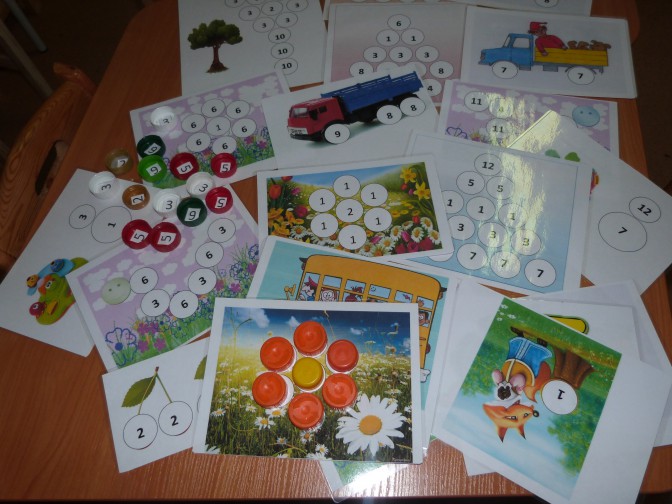 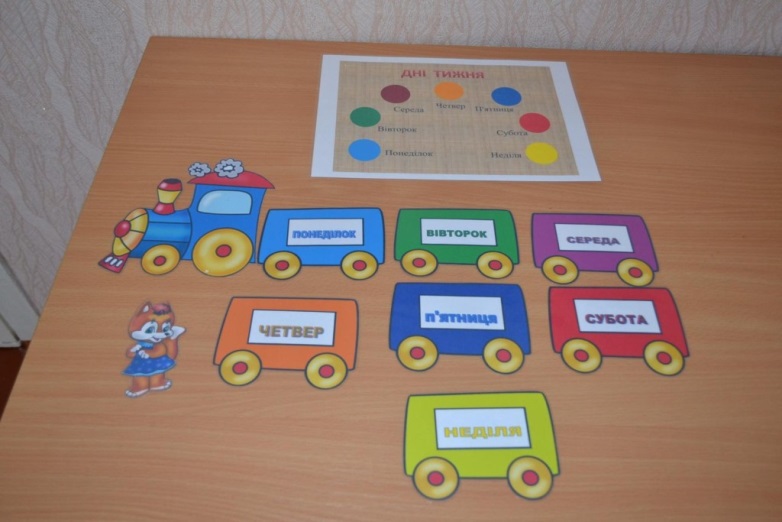 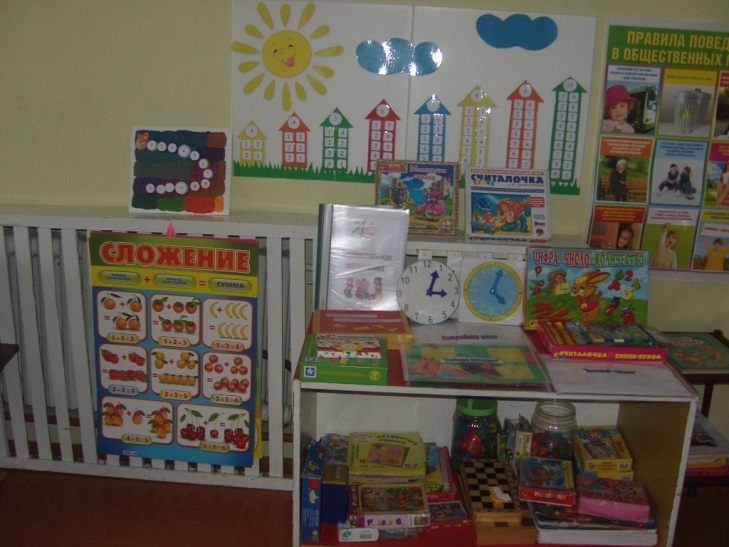 Отчет по самообразованию в старшей группеТема: “Использование игровых приемов при формировании математических представлений у дошкольников”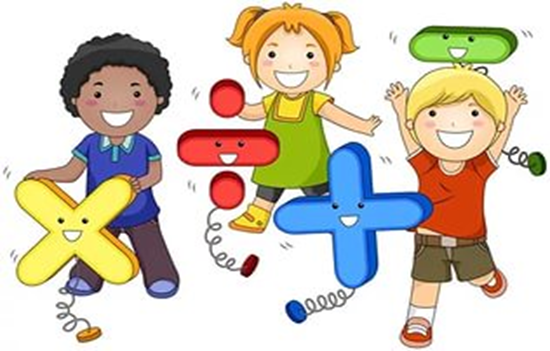                                                                                                                     Воспитатель:                                                                                   Ондышева Екатерина СергеевнаНовосибирск 2018г.Направления работыСпособы достиженияРабота с документацией. Изучение закона «Об образовании», других нормативных документовЗнакомство и анализ документации.Планирование работы с детьми на новый учебный год.Изучение литературы по проблеме, создания плана работы.Подбор литературы по теме самообразования.Работа с личной библиотекой, интернетом.Изучение теории по теме: «Использование развивающих игр при формировании элементарных математических представлений у дошкольников». Знакомство с литературой по данной тематике.Посещение занятий воспитателей.Обмен опытом по проблеме.Работа над модернизацией группы.Оформление уголка группыРабота над созданием методических папок.Подбор материала по темам.Разработка плана на месяц, год.Подбор материала.Изучение теории обучения детей элементарным математическим представлениям на основе занимательного материала у детей подготовительной группы раздела образовательной программы: область «Познание»Знакомство с литературой.Подготовка презентации по ФЭМППодбор материала       Создание методической разработкиИзучение литературыРазработка картотек игр по ФЭМППодбор материалаЗащита методической разработки Отчет по теме самообразованияРазработка плана по самообразованию на новый учебный год.Подбор методической литературы.